             КАРАР                                                            ПОСТАНОВЛЕНИЕ        «08»  октябрь 2019 й.               №  10-22                 «08»   октября 2019 г.О назначении лиц, ответственных за осуществление электронного документооборота при работе с компонентами государственной интегрированной информационной системы управления общественными финансами «Электронный бюджет»       В целях организации работ по предоставлению доступа к компонентам государственной интегрированной информационной системы управления общественными финансами «Электронный бюджет» (далее – система «Электронный бюджет») сотрудникам администрации сельского поселения Карача-Елгинский сельсовет муниципального района Кушнаренковский район Республики Башкортостан,  руководствуясь Федеральным законом от 16.10.2003 г. № 131–ФЗ «Об общих принципах организации местного самоуправлением в Российской Федерации»,  ПОСТАНОВЛЯЮ:1. Утвердить прилагаемый перечень уполномоченных лиц администрации сельского поселения Карача-Елгинский сельсовет муниципального района Кушнаренковский район Республики Башкортостан, наделенных правом подписи с использованием усиленной квалифицированной электронной подписи на едином портале бюджетной системы Российской Федерации, и уполномоченных лиц администрации сельского поселения Карача-Елгинский сельсовет муниципального района Кушнаренковский район Республики Башкортостан, ответственных за выполнение мероприятий по размещению информации на едином портале.2. Возложить на лиц, указанных в пункте 1 настоящего приказа, персональную ответственность за:безопасность ключевой информации, ее сохранность, неразглашение
и нераспространение;соблюдение требований безопасности к автоматизированному рабочему месту, с которого осуществляется доступ к подсистемам и компонентам системы «Электронный бюджет». 3. Контроль за исполнением настоящего постановления оставляю за собойГлава Сельского поселения Карача-Елгинский сельсовет муниципального района Кушнаренковский район Республики Башкортостан 					Саитов Н.Х. Утвержден	постановлением главы администрации сельского поселения Карача-Елгинский сельсовет муниципального района Кушнаренковский районРеспублики Башкортостан                                                                                                                                               от 08.10.2019 г.  №  10-22ПЕРЕЧЕНЬуполномоченных лиц администрации сельского поселения Карача-Елгинский сельсовет муниципального района Кушнаренковский район Республики Башкортостан, наделенных правом подписи с использованием усиленной квалифицированной электронной подписи на едином портале бюджетной системы Российской Федерации, и уполномоченных лиц администрации сельского поселения Карача-Елгинский сельсовет муниципального района Кушнаренковский район Республики Башкортостан, ответственных за выполнение мероприятий по размещению информации на едином порталеБашkортостан  РеспубликаhыКушнаренко районымуниципаль районынынКарасайылга ауыл советы ауыл билEмEhе хакимиeте452245, Карасайылга, Ленин урамы, 12Тел. 5-44-33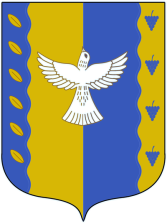 Республика  БашкортостанАДМИНИСТРАЦИЯ сельского поселения Карача-елгинский  сельсовет  муниципального района Кушнаренковский район  452245, Карача-Елга, Ленина, 12Тел. 5-44-33РуководствоРуководствоРуководство1Саитов Н.Х.Глава сельского поселенияформирование и представление информации для обработки и публикации на едином портале в структурированном виде с использованием системы "Электронный бюджет": утверждение,согласование, ввод данных, просмотр;формирование и представление информации для обработки и публикации с использованием единого портала: утверждение,согласование, ввод данных, просмотр;формирование запроса на снятие с публикации опубликованной информации и перемещение в архив неактуальной информации: утверждение,согласование, ввод данных, просмотр2Мустафина Т.А. Управляющий деламиформирование и представление информации для обработки и публикации на едином портале в структурированном виде с использованием системы "Электронный бюджет": ввод данных,  просмотр;формирование и представление информации для обработки и публикации с использованием единого портала: ввод данных,  просмотр;формирование запроса на снятие с публикации опубликованной информации и перемещение в архив неактуальной информации: ввод данных,  просмотр